Паспорт станции - «Пасека»Местонахождение: город Тутаев, Ярославская область, МДОУ №5 «Радуга», участок группы  №2 «Сосенка».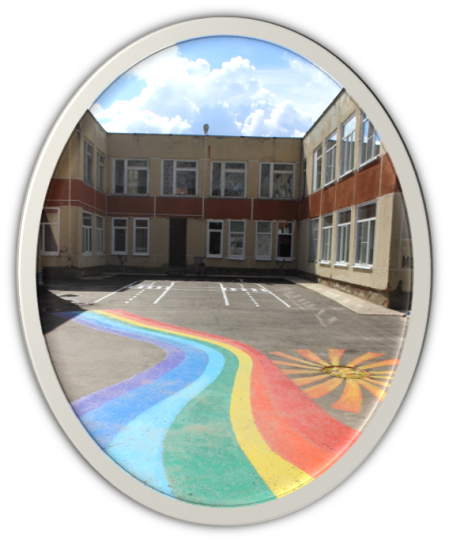 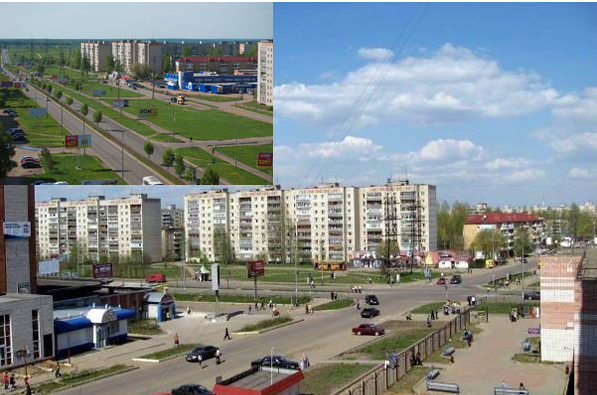 Название: Пасека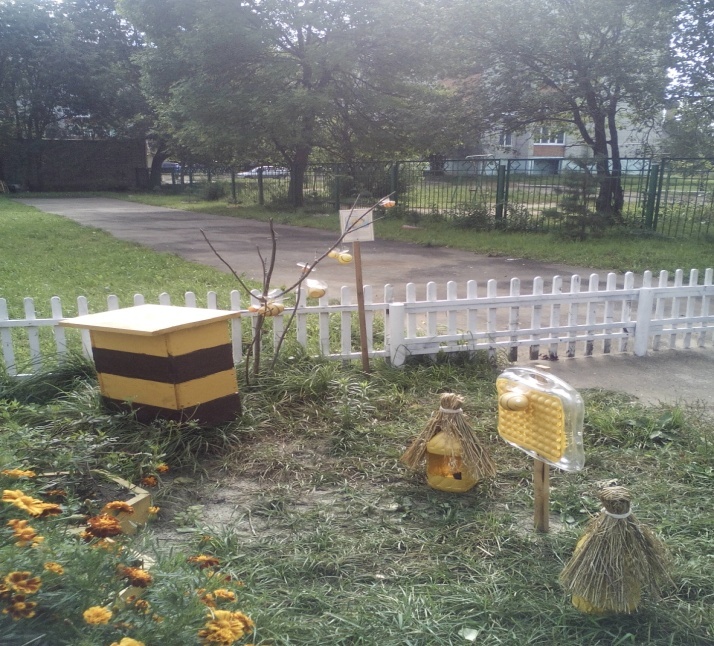 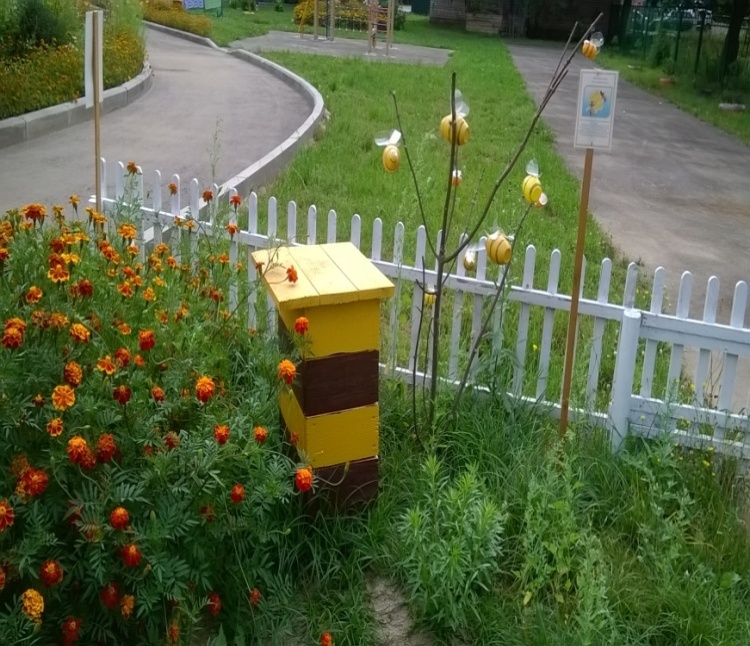 Краткое описание маршрута: маршрут проходит по  территории  МДОУ №5 «Радуга». Маршрут разработали: Григорьева О.А; Игнатьева О.В.Ориентировочная длина тропы: 10 x 12 м2Охрана маршрута: осуществляется воспитателями Григорьевой О.А.; Игнатьевой О.В.Видовая точка 1: «Цветник»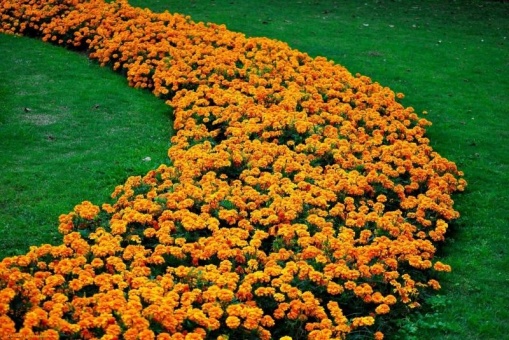  Цветни́к — участок (ограниченная территория), на котором выращивают декоративные растения. Чаще всего это травянистые цветковые растения, но могут присутствовать также кустарники и небольшие деревья.Видовая точка 2: «Пчелиная семья»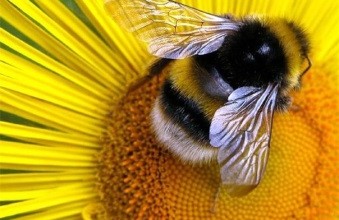 Пчела - это “великая труженица”. Часто её можно увидеть на лугах и в садах.  Она живёт в семье. Пчелиная семья включает до 80 тыс. пчёл, основную часть которой составляют рабочие пчёлы. В семье обязательно есть одна самка матка, способная откладывать яйца, и несколько сотен самцов - трутней. Рабочие пчёлы строят из воска соты, в которых содержат личинок.  Весной, летом и осенью пчёлы усиленно запасают мёд.Видовая точка 3: «Игротека»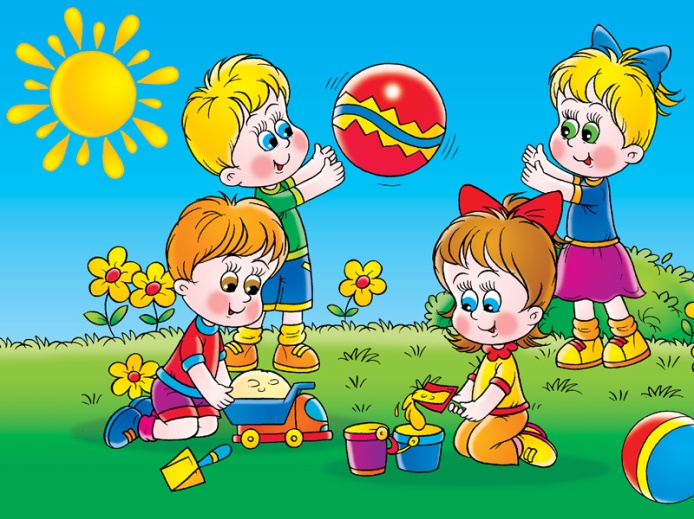 Видовая точка 4: «Сосна» 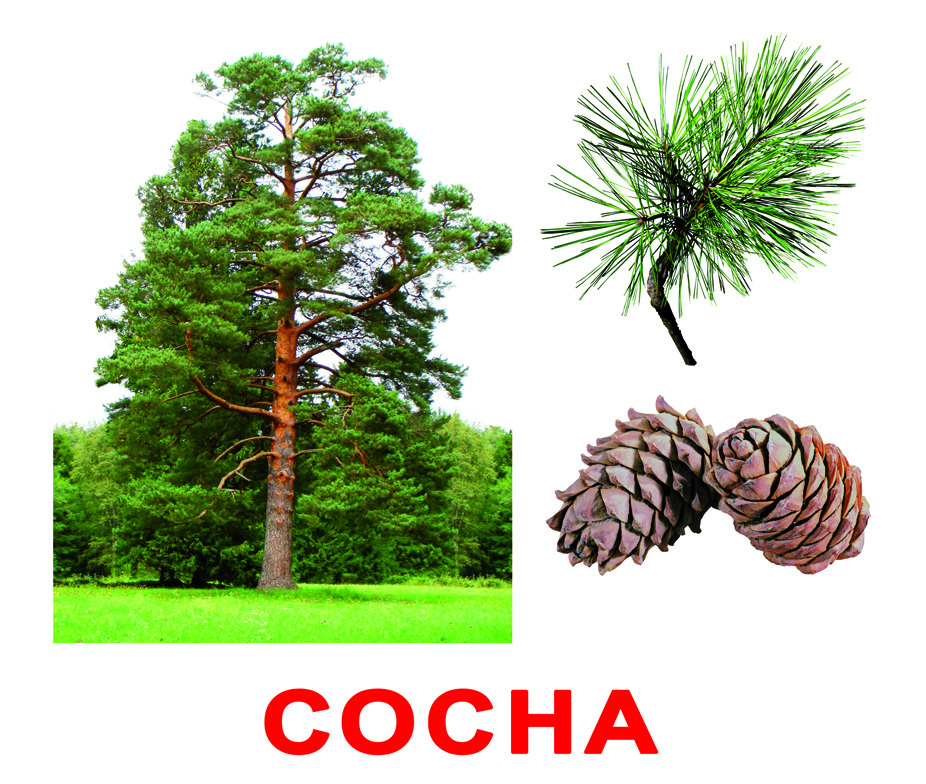 Дерево высотой 25—40 м и диаметром ствола 0,5—1,2 м. Ствол прямой (изогнутый лишь если побег повреждён, крона высоко поднятая, конусовидная, а затем округлая, широкая, с горизонтально расположенными в мутовках ветвями.  Широко распространённое дерево Евразии, начиная с Испании и Великобритании и далее на восток до бассейна реки Алдан.Видовая точка 5: «Сказочная полянка»Целью данной видовой точки является: знакомство детей с разнообразием сказок о природе.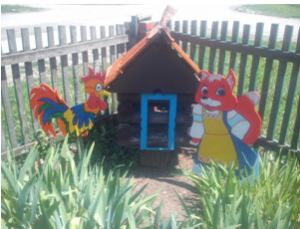 На этой станции с детьми проводится, как индивидуальная, так и групповая работа. Ребятам с учетом их возрастных особенностей, предлагается и чтение литературных произведений, и обыгрывание сказок, и просмотр театрализованных представлений, самостоятельные игры, разнообразие пальчиковых, дидактических, настольных и других игр.Экологические знаки и указатели: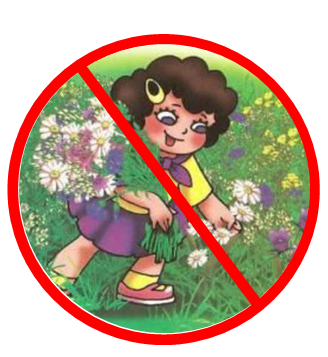 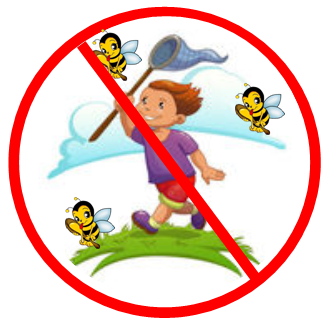 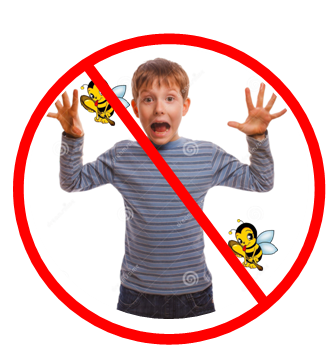 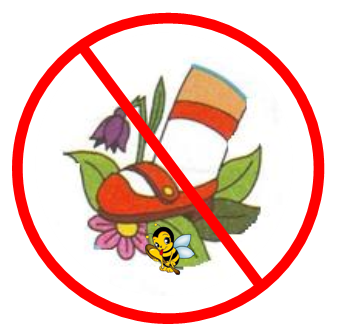 Режим использования:Экскурсионные познавательные занятия. Экологические прогулки.Отдых.Место для проведения досуговых мероприятий.Поэтические тексты.Естественно - научные сведения об отдельных природных объектах.Маршрут разработан:  весна 2016г.Схема маршрута станции «Пасека»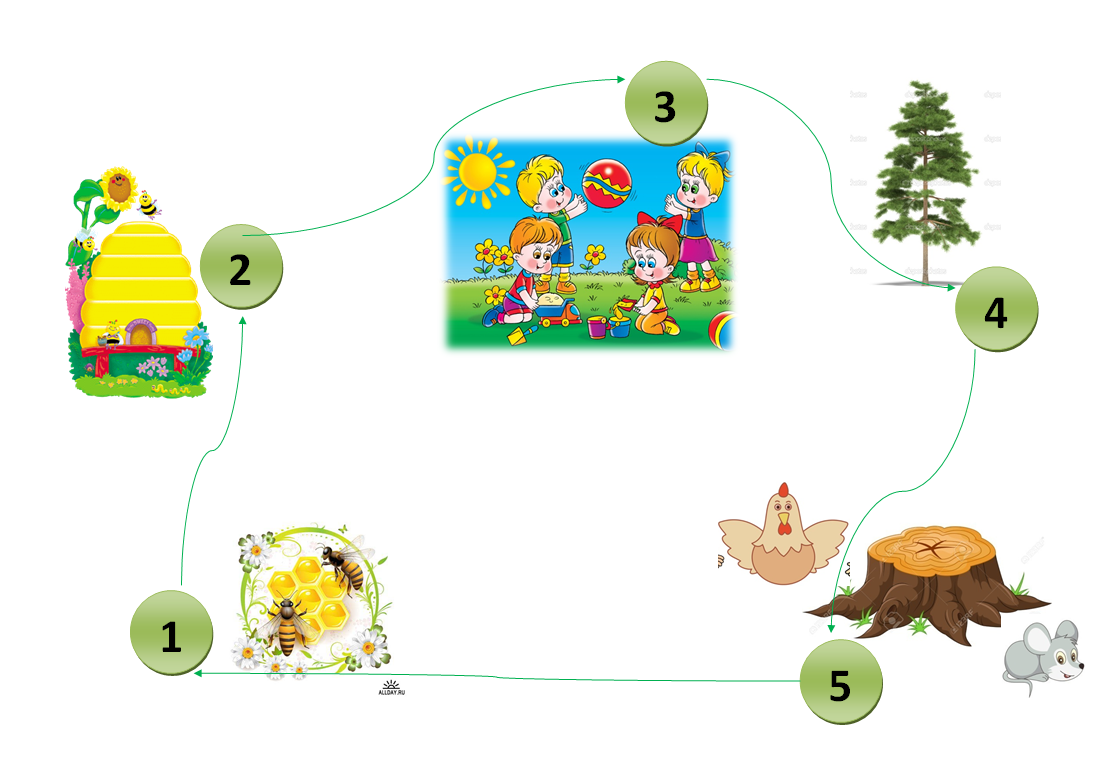 Актуальность: Последние  десятилетия ознаменовались выраженным интересом к проблемам экологического образования подрастающего поколения. Данная работа посвящена экологическому воспитанию детей дошкольного возраста. Сегодня в России детские дошкольные учреждения играют важнейшую роль в обеспечении здоровья, полноценного физического, психического и духовного развития дошкольников, являясь одновременно просветительскими центрами для родителей. В проекте предлагается творческое решение задачи, подготовки малышей к пониманию экологических проблем на основе духовно-нравственного отношения к природе через организацию в детском саду экологической тропы. Экологическая тропа – это специально разработанный или специально оборудованный маршрут в природу. Практическое использование данной разработки позволит сформировать у дошкольников чувство сопереживания и ответственности, за наших меньших друзей. Важно формировать у детей потребность в самостоятельном изучении природы. Осуществить эту задачу можно, создавая развивающую среду экологического направления, в которой ребенок мог бы познать окружающий мир, самостоятельно выделять связи и зависимости, существующие в природе, наблюдая за объектами и явлениями неживой и живой природы и активно взаимодействуя с ними. Один из важнейших компонентов экологической развивающей среды в детском саду – экологическая станция, которая позволяет дошкольнику наглядно познакомиться с разнообразными процессами, происходящими в природе, изучить живые объекты в их естественном природном окружении, получить навыки простейших экологических исследований, определить на элементарном уровне местные экологические проблемы и по-своему решить их. Проблема: Во время прогулки дети увидели пчелу. Реакция ребят была неоднозначной. Часть детей выразили радость и неподдельный интерес, другие – испугались. Были и такие ребята, которые предложили уничтожить пчелу. Мнения разделились. В ходе беседы выяснилось, что знания дошкольников о пчелах очень скудные. Цель:  воспитывать чувственное отношение к миру насекомых путём реализации практико-ориентированной деятельности на экологической станции «Пасека»Задачи: Для детей: формировать  у детей представления о насекомых - пчёлах, способах передвижения, издаваемых звуковобогащать активный словарный запаспобуждать детей изображать свои впечатления в продуктивной деятельности знакомить детей с правилами поведения в природеразвивать восприятие, любознательность, внимание, памятьвоспитывать любознательность, интерес к живой природе, чувство восхищения отлаженной жизнью пчел.Для родителей: привлекать родителей как единомышленников в решении экологического воспитания дошкольников, а так же к совместному благоустройству экологической тропы на участке.Для педагогов: повысить педагогическую компетентность воспитателей по экологической тропе.Предполагаемый результат:Для детей: ребёнок проявляет интерес к живой природеимеет первичные реальные представление  о пчеле использует в своей речи слова, связанные по теме изображает простые изображения в лепке, рисованиибережно относится к насекомому (рассматривает глазами, не трогает руками, не наносит вред)Для родителей: создали экологическую  станцию объектами;являются грамотными и активными участниками в экологическом воспитании своих детей. Для педагогов:повысилась  педагогическая  компетентность у  воспитателей по данной теме.Формы и методы работы на экологической тропе: беседалепка, рисованиечтение художественной литературыэкологические игрыэкологическое развлечениепросмотр презентацийпросмотр видеофильмаслушание музыки, звуков природынаблюденияздоровьесберегающие технологииподвижные игрыфизкультминуткиразучивание стихотворенийПлан деятельностиПлан работы с родителямиПлан работы  с детьмиНазначение станции: Дошкольный возраст – это наиболее благоприятный период эмоционального взаимодействия ребёнка с природой. Большинство современных детей редко общаются с природой. Поэтому важно, чтобы наши дети научились ценить, любить и беречь окружающий мир. И начать эту работу необходимо с самых маленьких обитателей нашей природы – насекомых. Одним из самых полезных является - пчела.Наша  работа  на экологической тропе поможет  решать некоторые поставленные задачи в этом направлении, а именно познакомить с насекомым  -  пчелой, её внешним видом, особенностями образа жизни, дать знания о её пользе,   и необходимости бережного  отношения к ней.Содержание проекта включает в себя деятельность всех участников воспитательно-образовательного процесса. Отношения субъектов строятся на основе сотрудничества и уважения. Реализация проекта рассчитана на 2016-2020 годы.МайИюньИюльАвгустСентябрьСоздание станции «Пасека»СоставлениепрезентацииИзготовлениепризывов и знаковИзготовление дидактических игрВыставка поделок «Пчёлка золотая»МесяцМероприятияМайБеседа «Знакомство с пчелой Жужжей» - расширять знания и представления детей о жизни пчел; обогащать словарный запас, связную речь детей; учить детей давать полные ответы на вопросы по тексту.П\и «Пчёлы» - упражнять бегать врассыпную, по сигналу менять направление.Прослушивание звуков насекомых - закрепить произношение отдельных звуков.Дыхательное упражнение «Сдуй пчёлку с цветка» - развивать речевое дыхание Заучивание потешки  «С утра жужжу…» - учить запоминать прослушанный текст потешки; отвечать на вопросы по тексту. ИюньПросмотр мультика «Жила – была Жужжа»Д/и  «Сложи пчёлку» - формировать у детей представления о целостном образе предмета (пчелки), учить соотносить образ представления с целостным образом реального предмета, складывать картинку, разрезанную на  несколько частей.Развлечение «В гостях у пчёлки» - создать у детей радостное и веселое настроение, расширить знания детей о пчелах, меде и его пользе для человека.Физминутка «Пчёлка, пчёлка маленькая головка» - способствовать оздоровлению детей, снятию напряжения, активизировать внимание детей. Игра – шнуровка «Пчёлка и её друзья» - развивать мелкую моторику рукИюльЧтение сказки «Сказка о весёлой пчеле»  Натальи Абрамцевой - воспитывать у детей умение слушать сказку внимательно; сопереживать героям сказки; развивать память, внимание.Презентация «Что есть у пчёлки» - познакомить детей со строением пчелы; воспитывать бережное отношение к насекомым.Игра – лабиринт «Помоги пчёлке добраться до цветка» - формирование пространственных представлений у детей; развитие мелкой моторики пальцев рук.Гимнастика для глаз «Полетаем вместе с пчёлкой» - предупреждение нарастающего утомления, укрепления глазных мышц и снятия напряжения.Разукрашивание  пчёлок - развитие эстетического восприятия у детей, мелкой моторики пальцев рук; формирование умения держать карандаш (тремя пальцами выше отточенного конца).АвгустПросмотр мультика «Пчелиные истории»Лепка «Друзья пчёлки Жужжи» - развивать у детей интерес к лепке; совершенствовать умения скатывать тесто круговыми и прямыми движениями рук; продолжать упражнять лепить тело пчелы из одного куска;  воспитывать у детей отзывчивость, доброжелательность, желание помочь игровому персонажу – пчеле.Пальчиковая игра «Весёлые пчёлки» - развивать мелкую мускулатуру пальцев руки, точную координацию движений; совершенствовать зрительно–двигательную координацию и ориентировку в микропространстве.Слушание песенок о пчёлке
Римский-Корсаков "Полет шмеля" - учить детей слушать музыку и эмоционально на нее откликаться.Д\и  «Найди домик для пчёлки» - развивать восприятие цвета, умение находить улей (цветок) нужного цвета.Чтение стиховСентябрьД\и «Такие разные пчёлки»Рисование «Маленькие пчёлки» Упражнять детей рисовать вертикальные Совершенствовать изобразительные умения, предоставить возможность линии, передавая характерные особенности пчелы -  окраску. выбора техники и материала для изображения насекомого. ( Гуашь, акварель, цветные карандаши.) Развивать наблюдательность. Воспитывать интерес к живой природе.Отгадывание загадок о насекомых - учить детей внимательно слушать загадку, понимать скрытый в загадке смысл. Игра с блоками Дьенеша «Дорожка для пчёлки» - совершенствовать умение называть и различать знакомые геометрические фигуры: круг, квадрат, треугольник; продолжать учить выкладывать дорожку, состоящую из нескольких деталей; развивать внимание, память; мелкую и общую моторику.Создание альбома «Вот такие пчёлки»